Gmina Gubin                                                              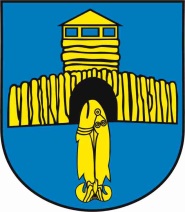 ul. Obrońców Pokoju 2066-620 GubinGubin, dnia 24.02.2022 r.INFORMACJA O WYBORZE NAJKORZYSTNIEJSZEJ OFERTYDotyczy zamówienia pn. Wykonanie projektu budowlanego dla zadania pn.: „Przebudowa drogi gminnej w  miejscowości Chlebowo”Jako najkorzystniejszą ofertę w przedmiotowym postępowaniu wybrano:Ofertę nr 2 – cena oferty: 19 680,00 PLN (brutto)Przy uwzględnieniu następujących kryteriów oceny:a) Cena 100%Uzasadnienie wyboru:Wykonawca spełnia kryteria oceny ofert. Złożył najkorzystniejszą ofertę z pośród pozostałych.Lista ofert:Wójt Gminy Gubin(-) Zbigniew BarskiPLANIS Radosław Zając, ul. Piastowska 34b/8,66-300 Międzyrzecz.PPH,,AWIS’’Sp. z o.o. ,ul. Wierzbowa 24, 65-376 Zielona Góra.